EDITAL Nº 006/2024 – PROPEDH / DAE / DIVASPROGRAMA ESPECIAL DE OFERTA E CONCESSÃO DE BOLSA PERMANÊNCIA E AUXÍLIO ALIMENTAÇÃO 2024Divisão de Assuntos Estudantis – DIVASCampus de Curitiba I - EMBAPPublica o EDITAL DE RESULTADO FINAL E CONVOCA os contemplados para entrega da Ficha Cadastral do Bolsista do Programa de Bolsa Permanência e Auxílio Alimentação da Unespar. A Divisão de Assuntos Estudantis (DIVAS) do campus de Curitiba I, por meio de sua Comissão de Seleção Local, instituída pela Portaria 007/024 – GAB/CAMPUS DE CURITIBA I, após avaliação e conforme critérios estabelecidos no edital,RESOLVE:Publicar o RESULTADO FINAL e CONVOCAR os contemplados abaixo relacionados para entrega da Ficha Cadastral do Bolsista (em anexo a este edital) do Programa Especial de Oferta e Concessão de Bolsas Permanência e Auxílio Alimentação da Unespar, conforme segue:OBS: A Ficha cadastral do/a Bolsista (em anexo a este edital) deverá ser preenchida e encaminhada por e-mail para: assuntosestudantis.curitiba1@unespar.edu.br até as 23h e 59 min do dia 15/05/2024 impreterivelmente.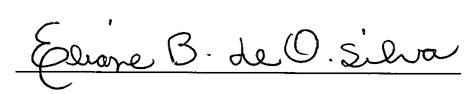 Eliane Berenice de Oliveira SilvaChefe da Divisão de Assuntos EstudantisPortaria nº 708/2016Curitiba/PR, 10 de maio de 2024.EDITAL Nº 003/2024 – PROPEDH / DAEPROGRAMA ESPECIAL DE OFERTA E CONCESSÃO DE BOLSAS PERMANÊNCIA E AUXÍLIO ALIMENTAÇÃO/2024FICHA CADASTRAL Campus da Unespar:______________________________________________________Chefe da Divisão de Assuntos Estudantis: ______________________________________________________________________Identificação do (a) estudanteDados do benefício com o qual o(a) estudante foi contemplado:N.Nome:                                       BOLSA PERMANÊNCIA 01Júni Bochne02Lucas Garcia Machado03Adrian Teixeira da Luz04Nikollas Magnun Maciel Battu05Luiz Alberto Veiga06Ana Clara Viana Benitez07Carolina Pacheco Simões08Lucas Henrique Cordeiro de Oliveira09Gabriela Vitorasso10Dame C. Laborda CardozoAUXÍLO ALIMENTAÇÃO01Kaue Sousa de Jesus02Luana Carolina Furtado Lopes03 Amanda Alves Teixeira04Michele Rocha Dias05Ana Laura Rocha Mendes06Vytoria Karoline Coronado Felix07Sandra Valquíria Moreira Bahr08Fabricia Bernardo dos Reis09Cassiane Marques Lopes dos Santos10Henrique da Silva Schischof11Thiago Almeida Silva12João Renato BailNome completoE-mailTelefone fixo e/ou celular Número da conta corrente (BB)Agência do Banco (BB) SIAF